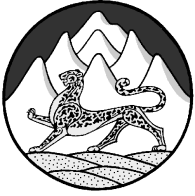 363403, РСО-Алания,  Дигорский  район МКДОУ  детский сад №8 «Колосок» ,с.Дур-Дур (867)33 94-3-01  Муниципальное казенное дошкольное образовательное Учреждение Детский сад №8 «Колосок»(МКДОУ ДС №8  «Колосок»)ПРИКАЗот 09.09.2019г.                                                                                             № 18Об утверждении положенияРуководствуясь Федеральным законом от 25.12.2008 № 273-ФЗ (ред. от 28.12.2013) "О противодействии коррупции",  в целях повышения эффективности работы по противодействию коррупции в сфере образования ПРИКАЗЫВАЮ:
1. Утвердить положение об  антикоррупционной комиссии       по противодействию коррупции МКДОУ Детский сад № 8 «Колосок» и       считать его вступившим в действие с  10.09.2019г. 2. Утвердить план  мероприятий по противодействию коррупции     в  МКДОУ Детский сад № 8 «Колосок».Заведующая               ___________   Суменова В.Т.